ПРОЕКТ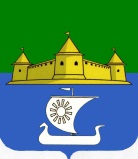 МУНИЦИПАЛЬНОЕ ОБРАЗОВАНИЕ«МОРОЗОВСКОЕ ГОРОДСКОЕ ПОСЕЛЕНИЕ  ВСЕВОЛОЖСКОГО МУНИЦИПАЛЬНОГО РАЙОНА ЛЕНИНГРАДСКОЙ ОБЛАСТИ»СОВЕТ ДЕПУТАТОВР Е Ш Е Н И Еот _________ года № _____         На основании статьи 22 Федерального закона от 02.03.2007 года № 25-ФЗ «О муниципальной службе в Российской Федерации», статьи 11 Областного закона Ленинградской области от 11.03.2008 года № 14-оз «О правовом регулировании муниципальной службы в Ленинградской области», совет депутатов муниципального образования РЕШИЛ:	1. Внести в Решение Совета депутатов муниципального образования «Морозовское городское поселение Всеволожского муниципального района Ленинградской области» от 25 февраля 2019 года № 13 «Об утверждении Положения об оплате труда муниципальных служащих муниципального образования «Морозовское городское поселение Всеволожского муниципального района Ленинградской области» (далее – Решение) следующие изменения:             1.1. Читать п.4 раздела 2 Приложения 1 к Решению в следующей редакции:« 4) премии за выполнение особо важных и сложных заданий утверждается решением совета депутатов и не может превышать  200 процентов должностного оклада»;             1.2. Читать п.7 раздела 2 Приложения 1 к Решению в следующей редакции:«7) единовременная выплата (материальная помощь, дополнительное премирование), выплачиваемая за счет экономии фонда оплаты труда муниципальных служащих устанавливается распоряжением Главы муниципального образования в размере  не более  трех должностных окладов.»;             1.3. Читать п.4 раздела 3 Приложения 1 к Решению в следующей редакции:« 4) премии за выполнение особо важных и сложных заданий утверждается решением совета депутатов и не может превышать  200 процентов должностного оклада»;             1.4. Читать п.7 раздела 3 Приложения 1 к Решению в следующей редакции:«7) единовременная выплата (материальная помощь, дополнительное премирование), выплачиваемая за счет экономии фонда оплаты труда муниципальных служащих устанавливается распоряжением Главы муниципального образования в размере  не более  трех должностных окладов.»;             1.5. Читать абзац 7 п.2 раздела 4 Приложения 1 к Решению в следующей редакции:«- премий за выполнение особо важных и сложных заданий - в размере 24 должностных окладов»;             1.6. Читать абзац 7 п.3 раздела 4 Приложения 1 к Решению в следующей редакции:«- премий за выполнение особо важных и сложных заданий - в размере 24 должностных окладов».	2. Настоящее решение подлежит официальному опубликованию в газете «Ладожские новости» и размещению на официальном сайте муниципального образования «Морозовское городское поселение Всеволожского муниципального района Ленинградской области» www.adminmgp.ru.            3. Настоящее решение вступает в силу с момента его официального опубликования и распространяется на правоотношения, возникшие с 01.01.2021 г.	4. Контроль исполнения настоящего решения возложить на постоянную комиссию Совета депутатов муниципального образования «Морозовское городское поселение Всеволожского муниципального района Ленинградской области» по бюджету, налогам, инвестициям, экономическому развитию торговле и предпринимательству.Глава муниципального образования	                                          Е.Б. ЕрмаковаО внесении изменений в Решение Совета депутатов муниципального образования «Морозовское городское поселение Всеволожского муниципального района Ленинградской области» от 25 февраля 2019 года № 13 «Об утверждении Положения об оплате труда муниципальных служащих муниципального образования «Морозовское городское поселение Всеволожского муниципального района Ленинградской области»